Publicado en Madrid el 07/12/2023 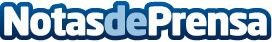 FCC Construcción es seleccionada para la construcción del reactor PALLASFCC Construcción, con más de 120 años de experiencia, se encuentra entre las empresas constructoras líderes en Europa y el mundoDatos de contacto:FCC FCC913 595 400 Nota de prensa publicada en: https://www.notasdeprensa.es/fcc-construccion-es-seleccionada-para-la Categorias: Nacional Otras Industrias Construcción y Materiales Actualidad Empresarial http://www.notasdeprensa.es